Тематический альбом «Злаковые культуры Оренбургской области»Оренбургский край славится как хлебная житница России.  Наша область всегда процветала в сельском хозяйстве и продолжает процветать в нынешнее время, по этому, безусловно, развитое сельское хозяйство считается одним из богатств Оренбургской области.  Когда я затронула с детьми старшего дошкольного возраста тему «Богатство нашего края», то столкнулась с проблемой, а именно  - многие дети, живя  в городе,  никогда не видели зерновых полей,  не имеют представления, как работает техника на полях, не знакомы с сельскохозяйственными профессиями. Дети не видят, как выращиваются злаковые культуры, не имеют представлений о том, как и откуда, появляются в магазинах хлеб, и крупы.  С целью решения данной проблемы, я решила создать тематический альбом «Злаковые культуры Оренбургской области». Данный альбом знакомит детей не только с видами злаковых культур ( пшеница, ячмень, овес, рожь, просо), но и с крупой, которую мы получаем из данных зерновых культур. Все злаковые культуры я поместила в пакетик, дети могут рассмотреть , потрогать, сделать вывод – что получиться из данного зерна после переработки. Так же данный тематический альбом знакомит детей с сельскохозяйственной техникой, и помогает детям понять сельскохозяйственные профессии. 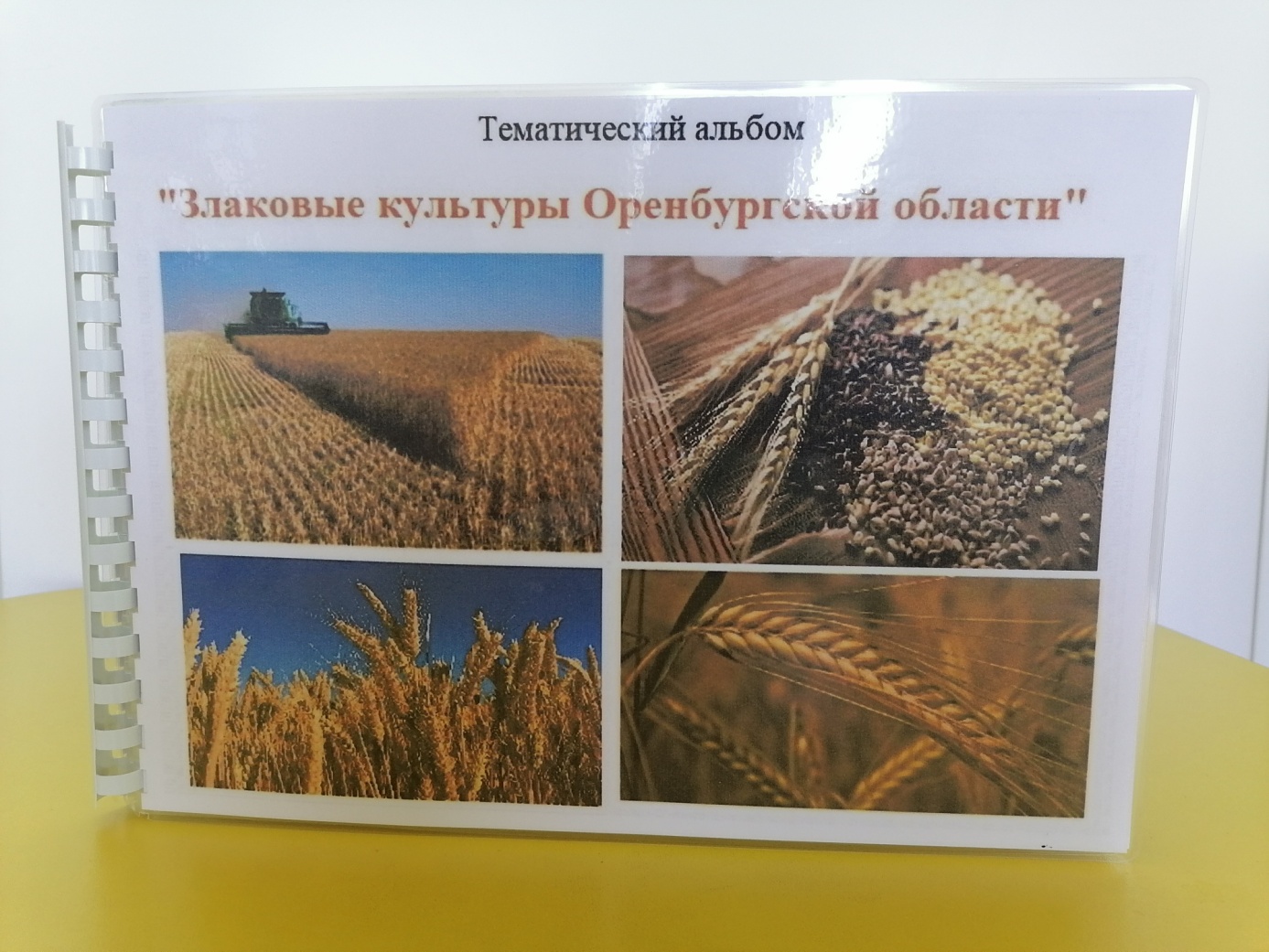 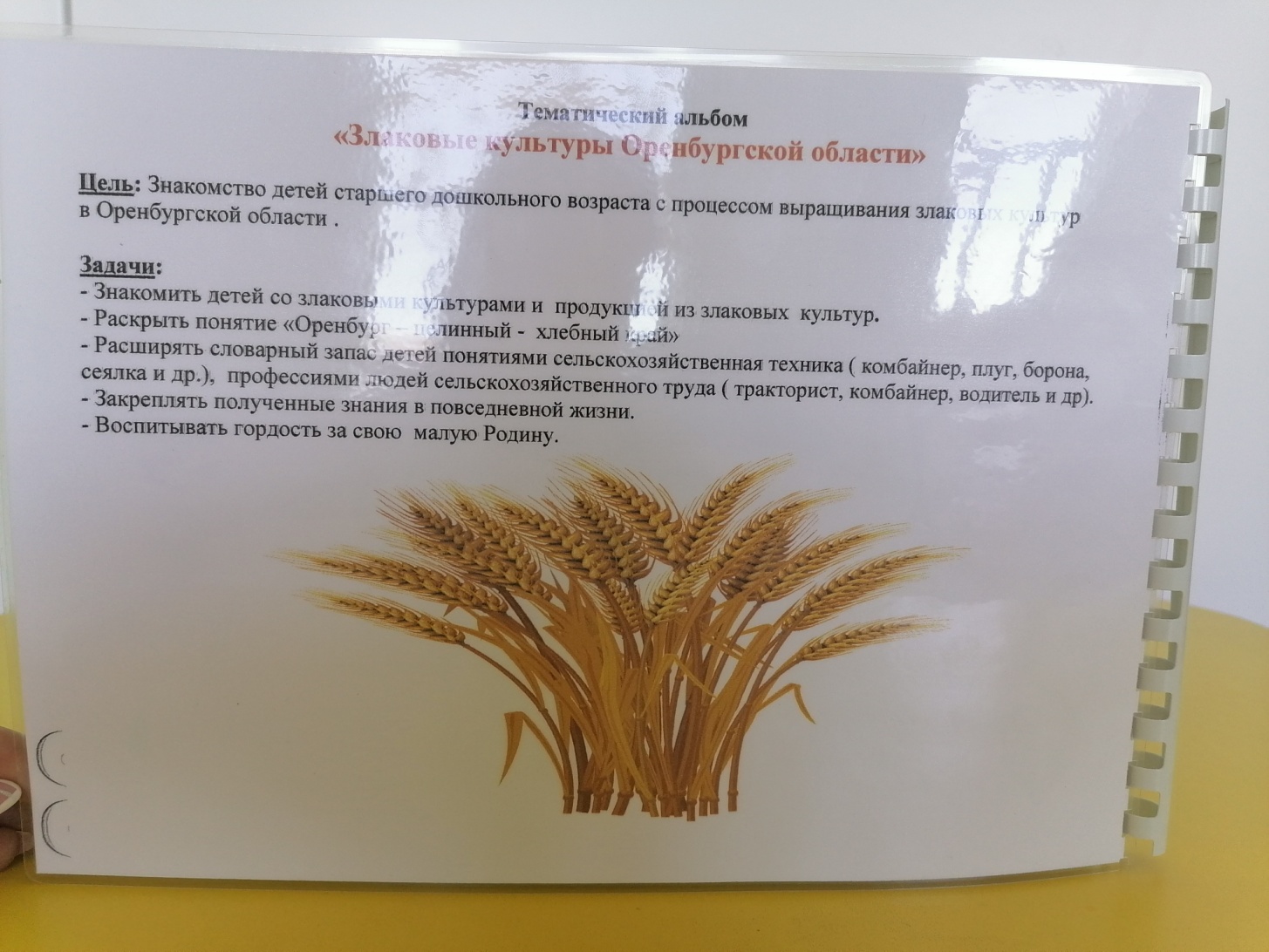 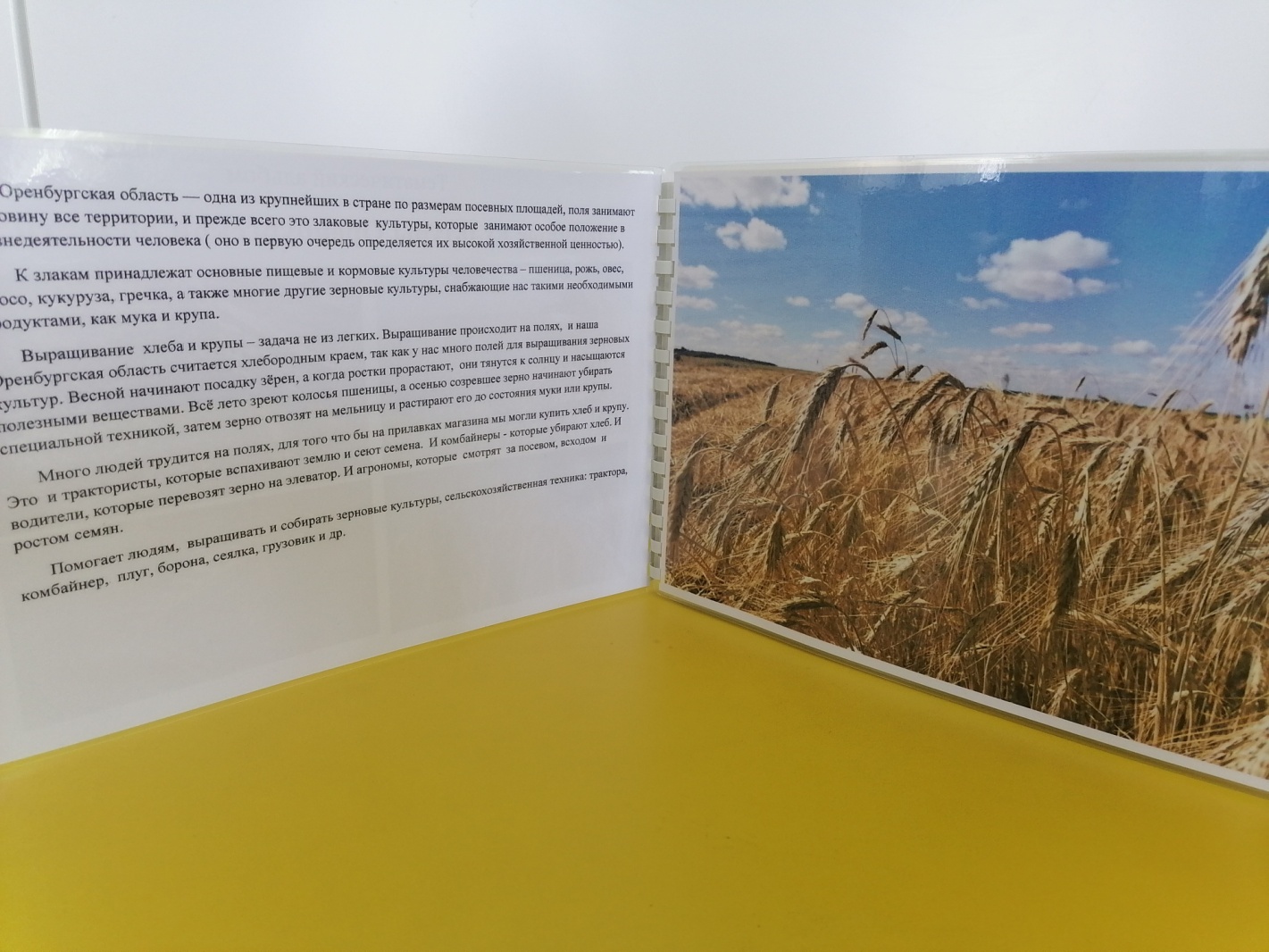 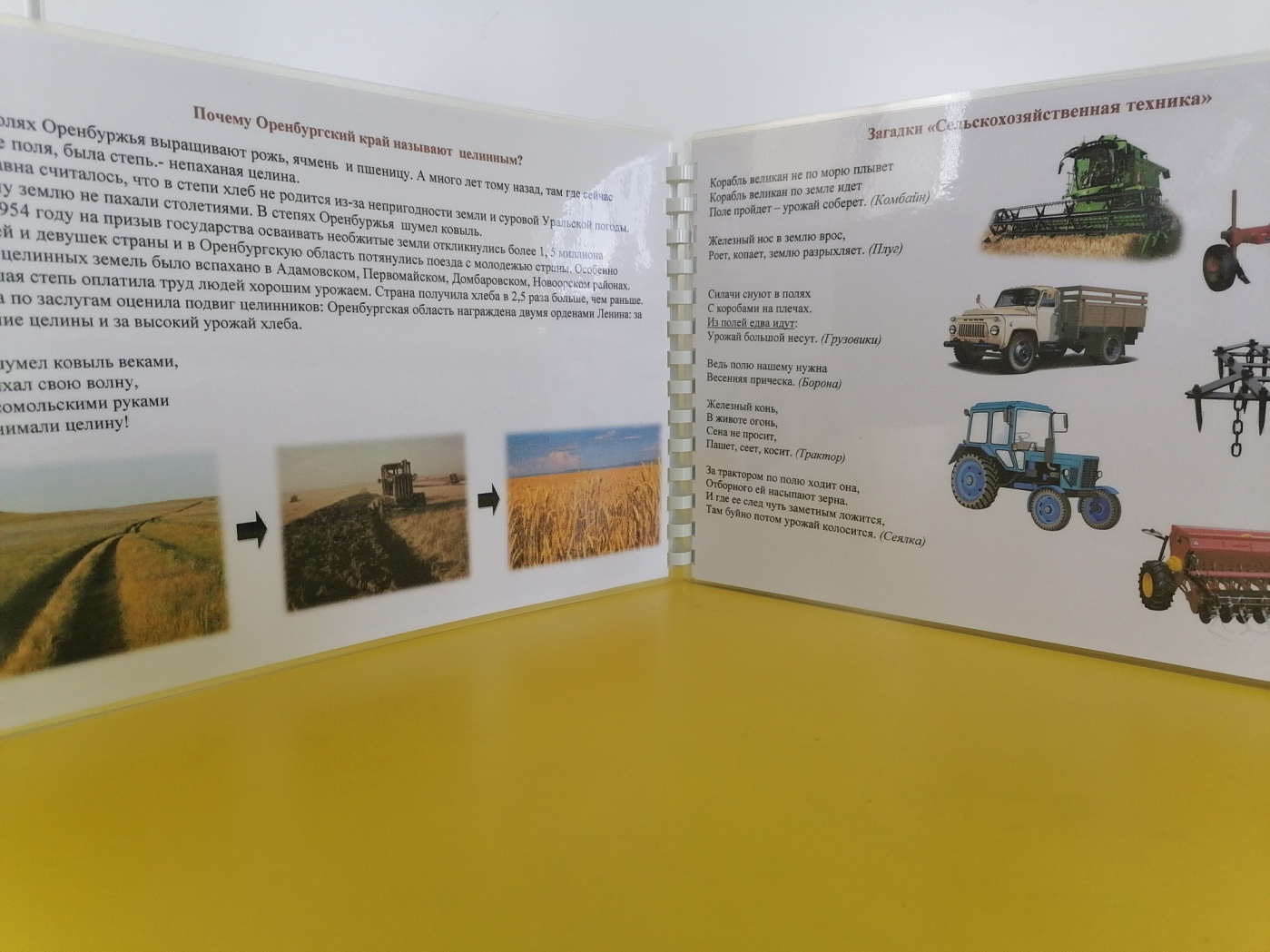 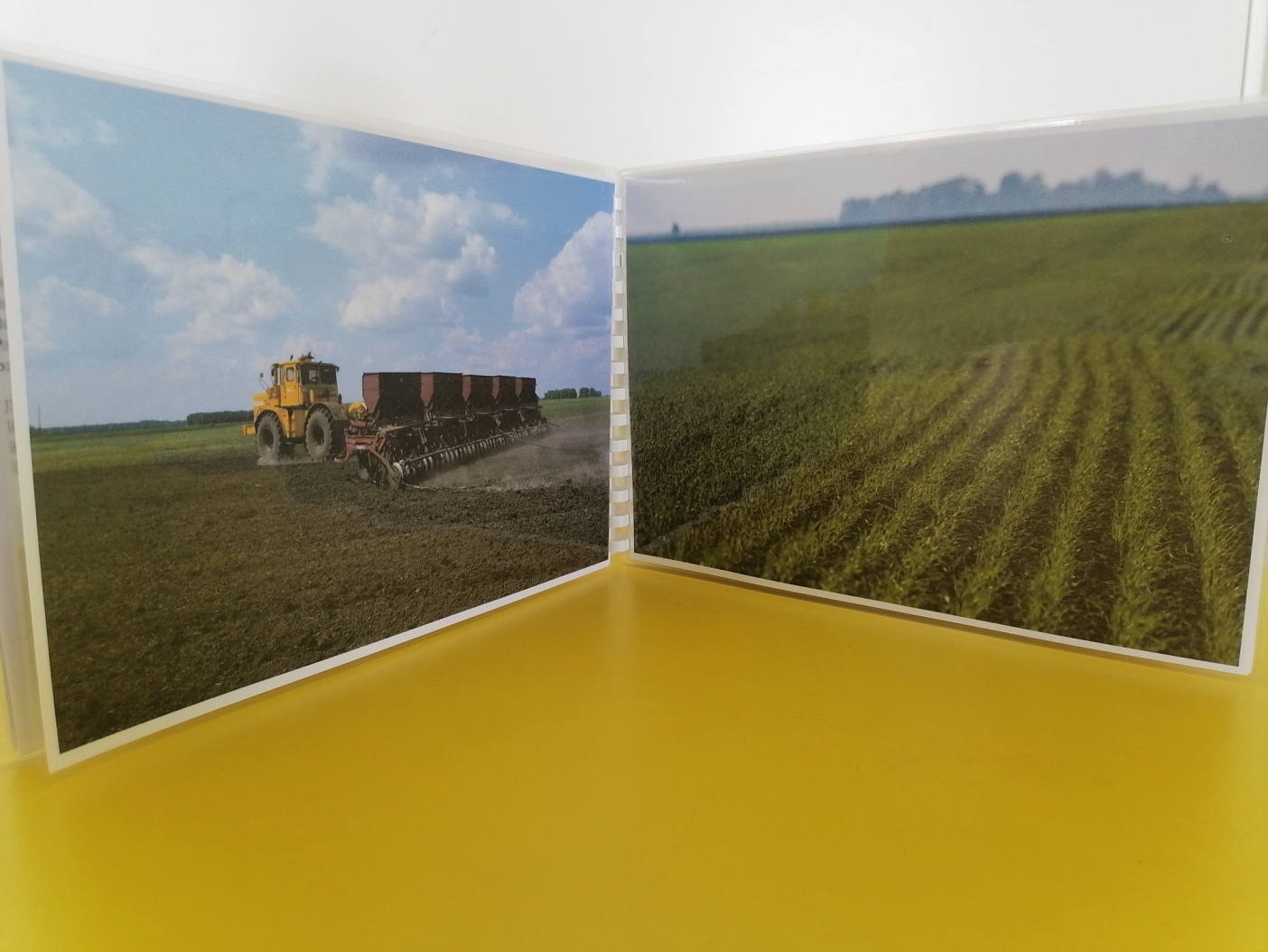 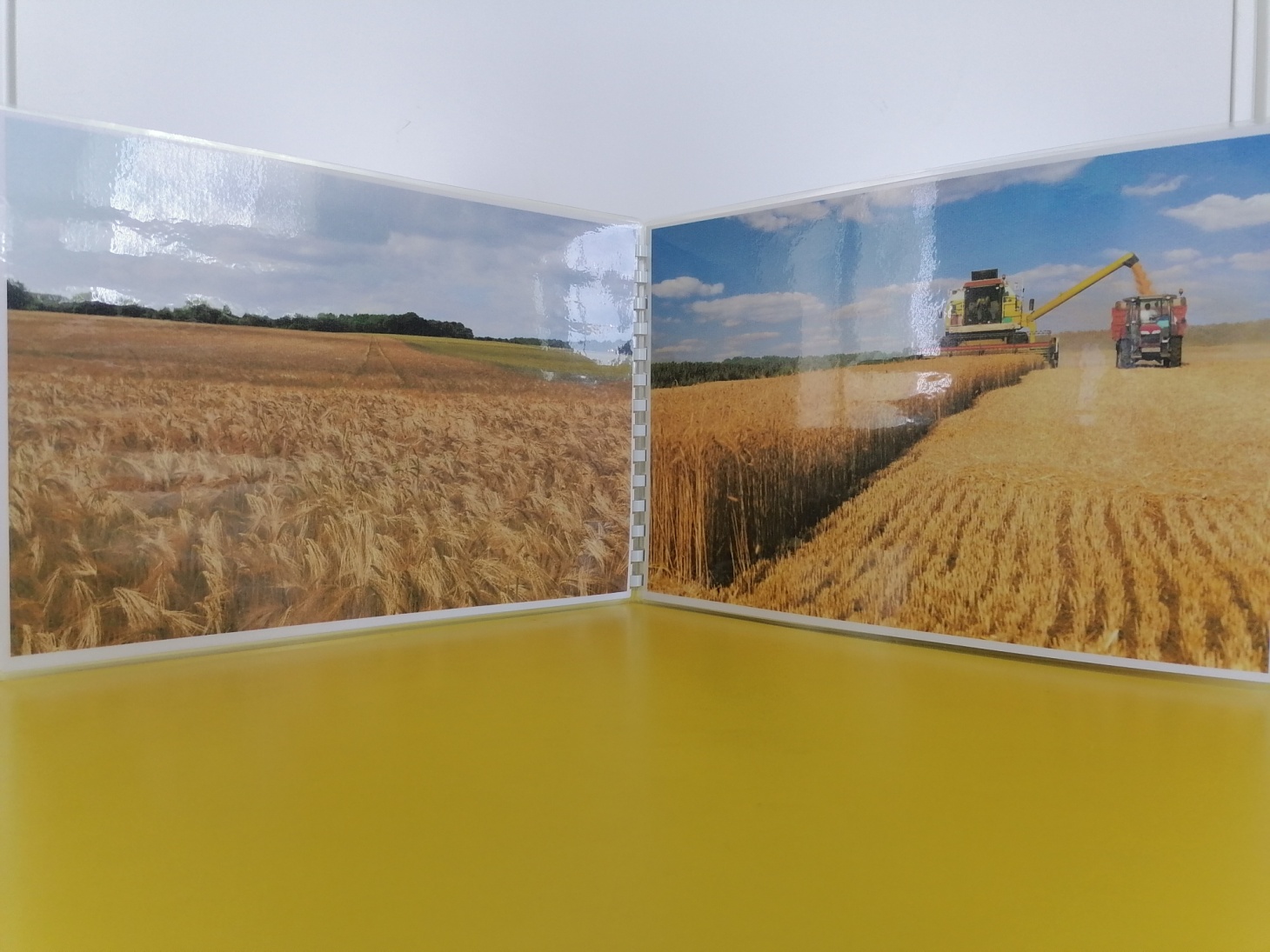 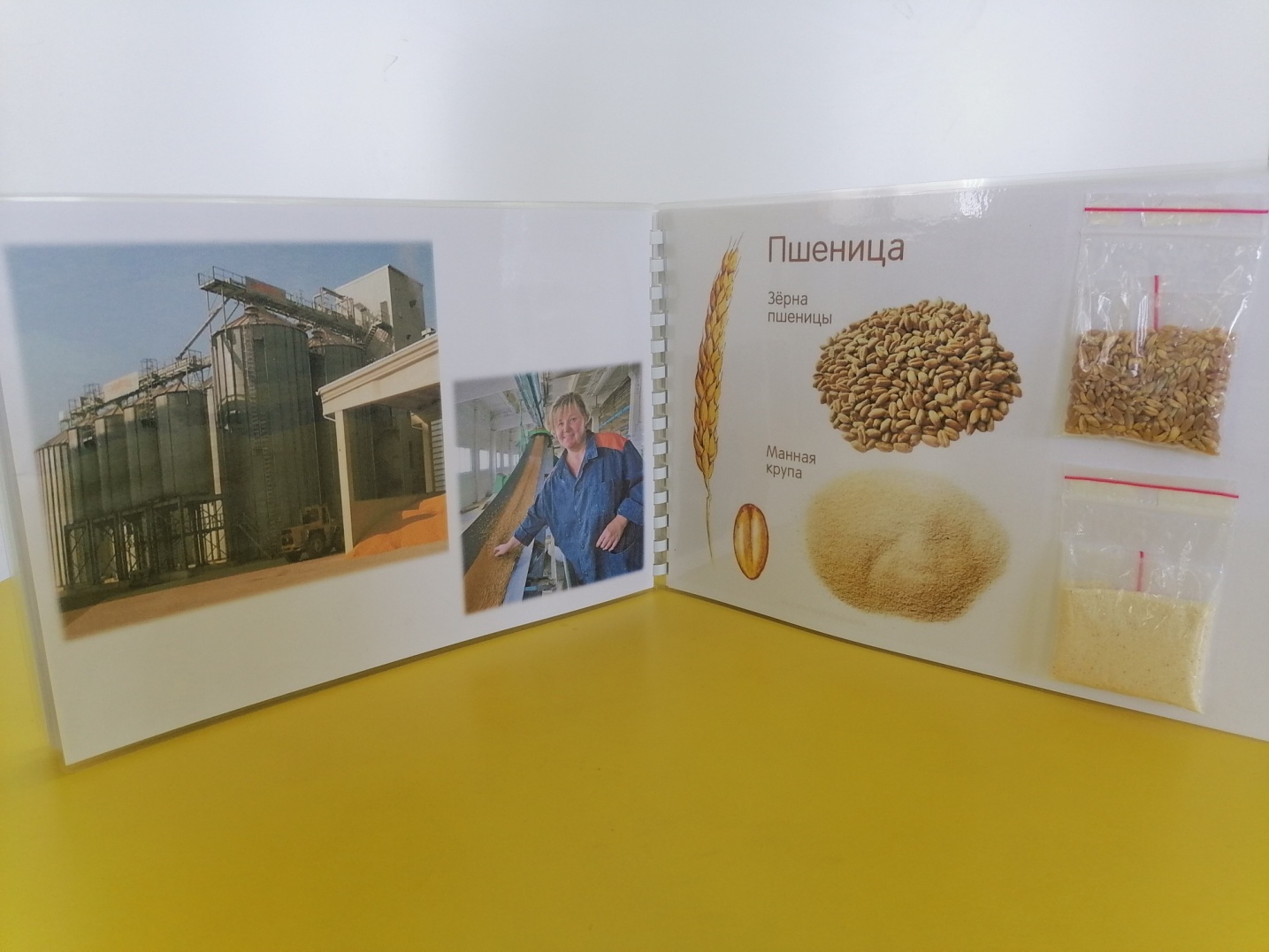 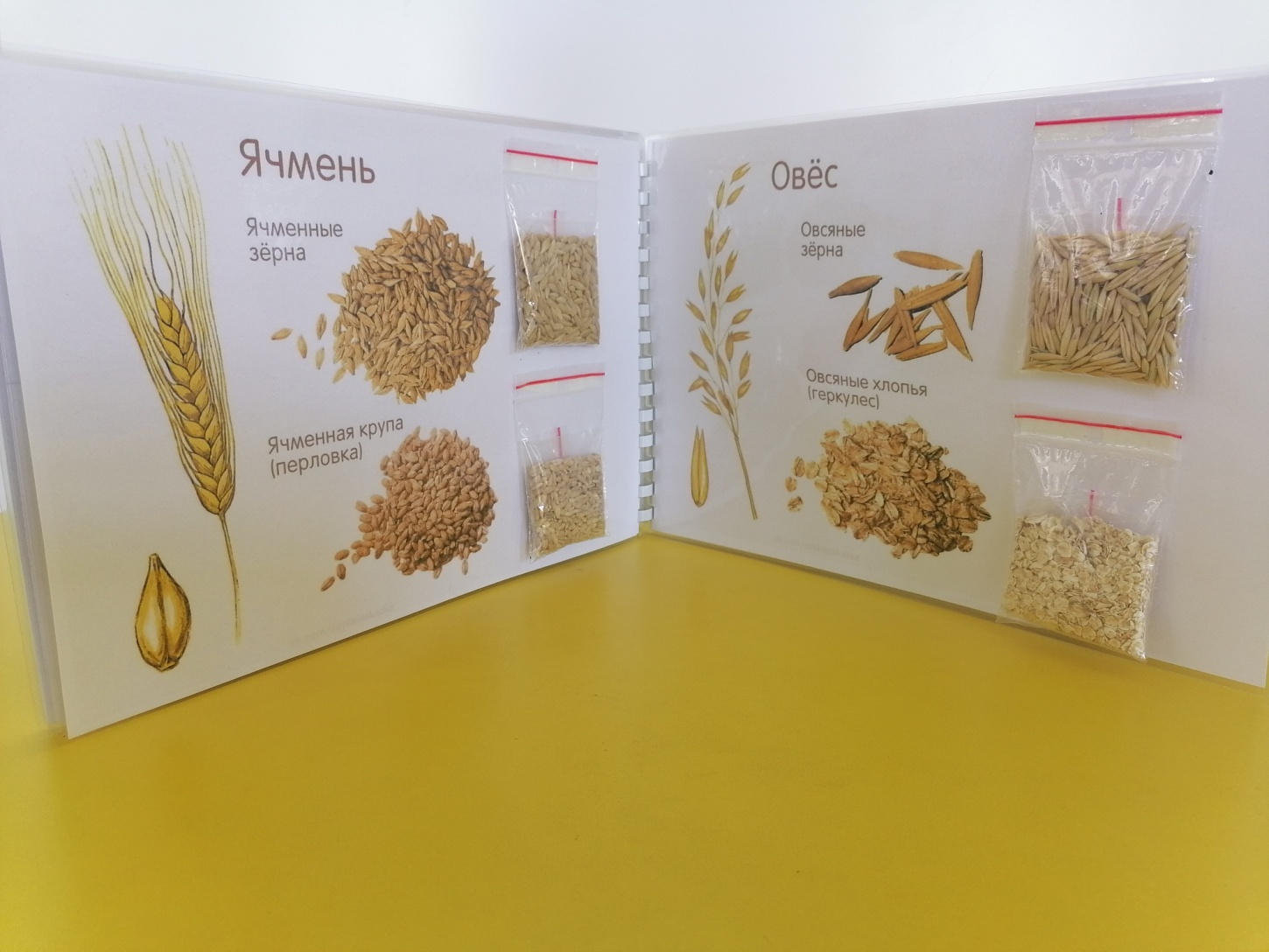 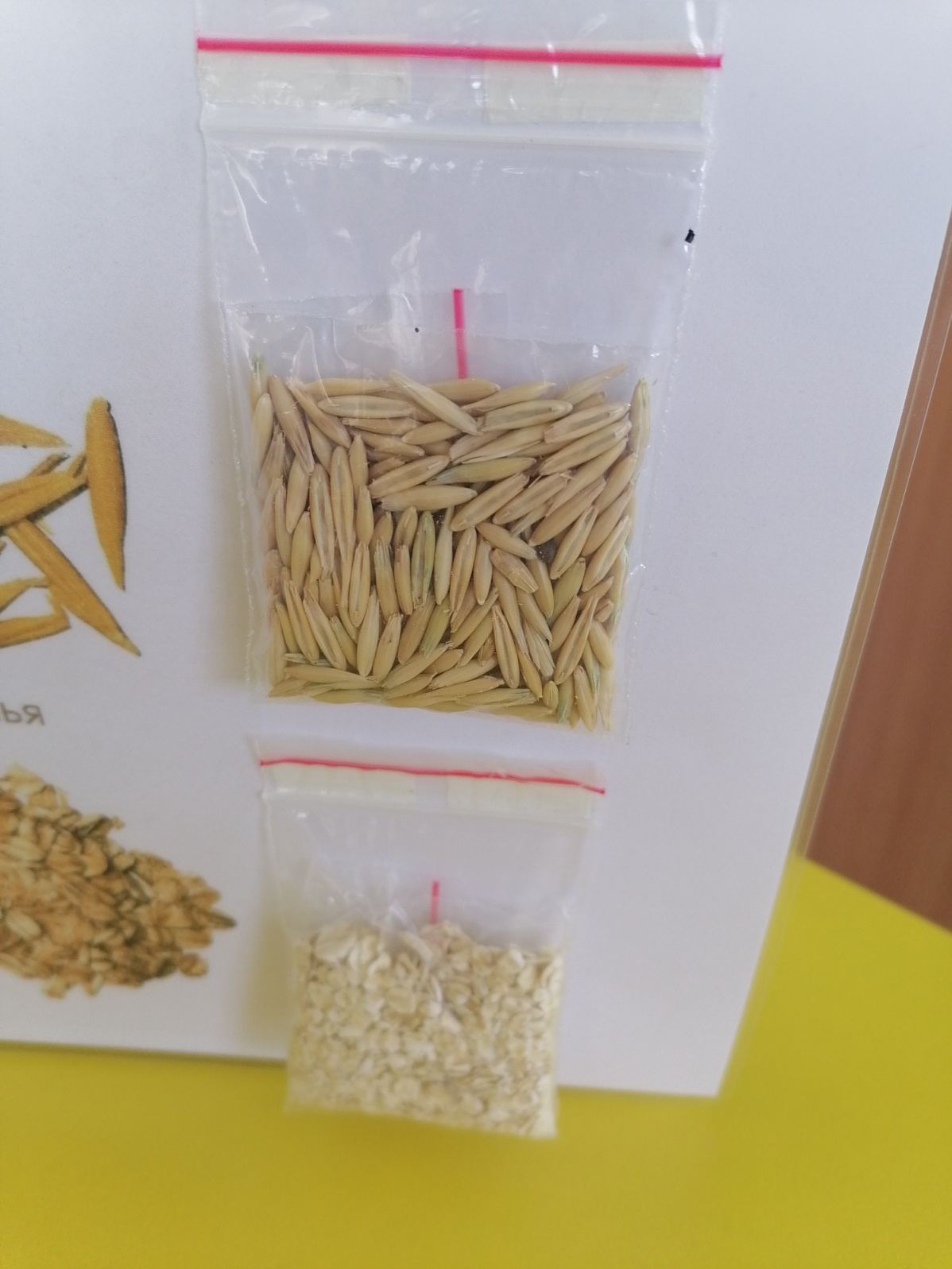 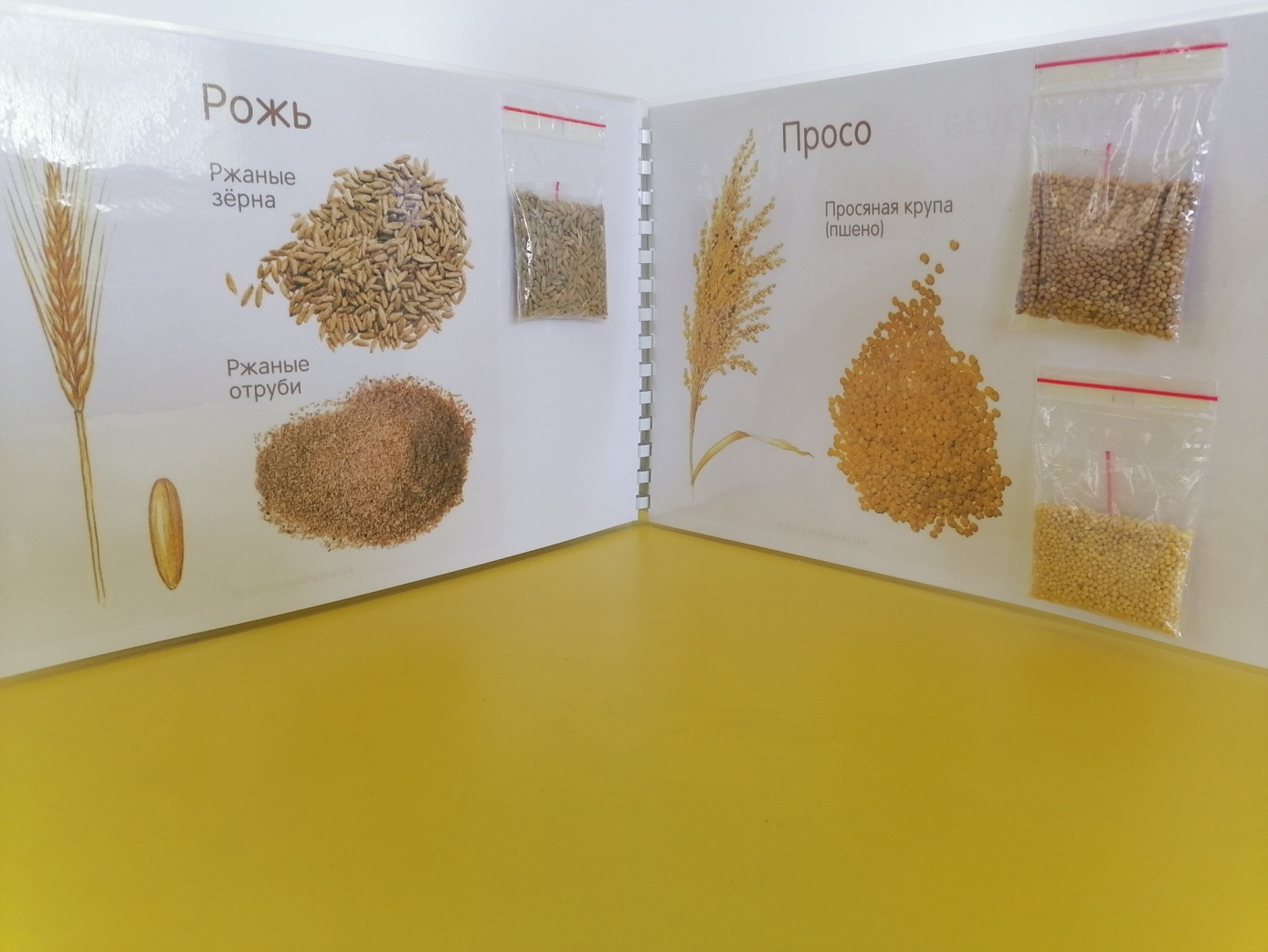 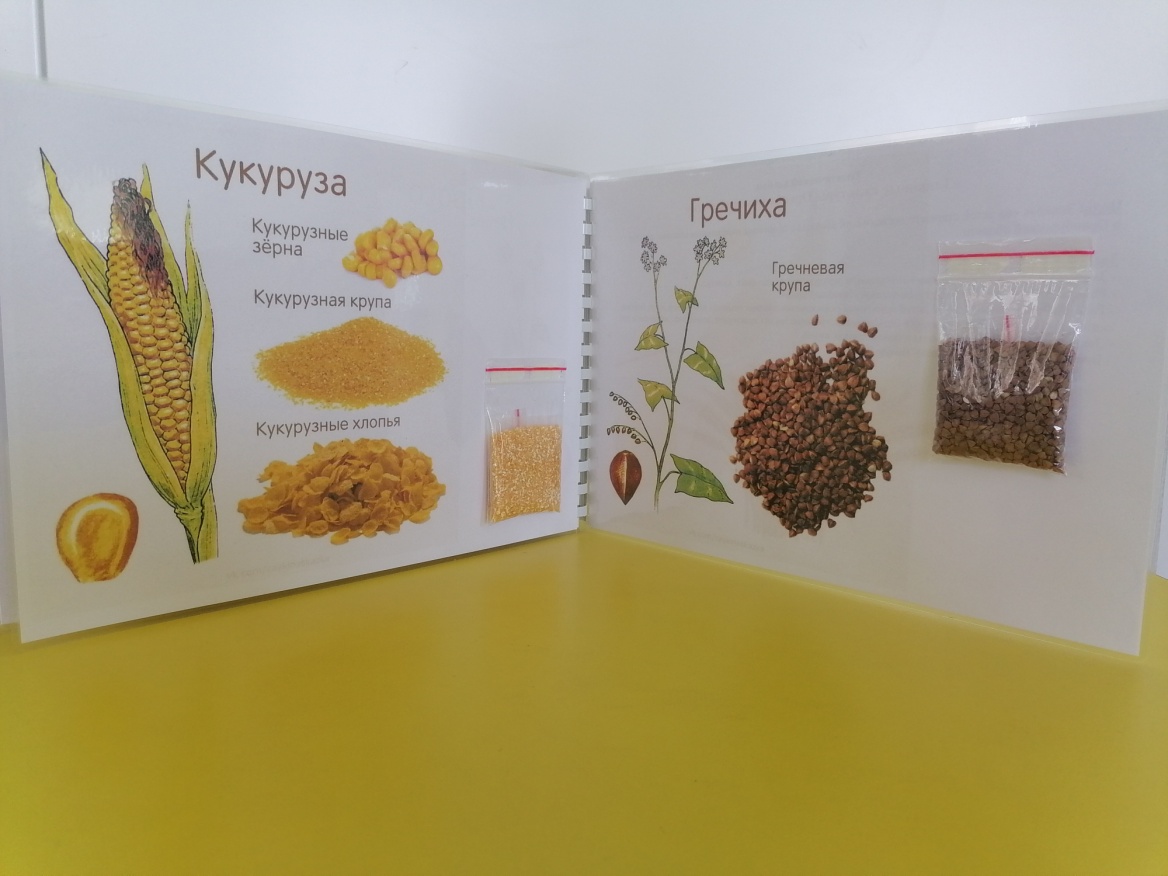 